KLASA: UP/I-361-03/19-06/301URBROJ: 2170/1-03-01/12-20-5Rijeka, 27. veljače 2020.Primorsko-goranska županija, Upravni odjel za prostorno uređenje, graditeljstvo i zaštitu okoliša, Odsjek za prostorno uređenje i graditeljstvo, temeljem odredbe čl. 115. st. 2., 116. st. 2. Zakona o gradnji („Narodne novine'' br. 153/13, 20/17, 39/19), u postupku donošenja građevinske dozvole, po zahtjevu investitora Marina Bilića iz Rijeke, Brig 21B,P O Z I V Avlasnika i nositelja drugih stvarnih prava na nekretnini koja neposredno graniči s nekretninom za koju se izdaje građevinska dozvola za izgradnju slobodnostojeće građevine stambene namjene – obiteljska kuća, na novoformiranoj k.č. 549/5 (nastaje iz dijelova k.č. 549, k.č. 550/1 i dijela k.č. 550/2), sve k.o. Kostrena-Lucija, na uvid u spis predmeta radi izjašnjenja.Uvid u spis predmeta može izvršiti osoba koja dokaže da ima svojstvo stranke, osobno ili putem opunomoćenika, u prostorijama ovog Upravnog odjela, u Rijeci, Riva 10, I kat, soba 115, dana 16. ožujka 2020. godine u vremenu od 8:30 do 10:30 sati.Sukladno čl. 116. st. 2. Zakona o gradnji („Narodne novine“ br. 153/13, 20/17, 39/19) ako se građevinska dozvola izdaje za građenje građevine koja neposredno graniči s deset nekretnina ili manje, poziv za uvid u spis predmeta dostavlja se strankama osobnom dostavom, osim u slučaju u kojem je takva dostava nemoguća ili neprikladna, a osobito osobama čija adresa nije upisana u zemljišnoj knjizi niti katastru, nepoznatim nasljednicima i osobama nepoznata boravišta, odnosno sjedišta, a kojima se poziv dostavlja na način propisan stavkom 1. ovoga članka, odnosno javnim pozivom koji se objavljuje na oglasnoj ploči tijela graditeljstva i na njegovim mrežnim stranicama, a upravno tijelo poziv izlaže i na nekretnini za koju se izdaje građevinska dozvola.Građevinska dozvola može se donijeti i ako se stranka ne odazove pozivu.DOSTAVITI:1. Oglasna ploča upravnog tijela - 8 dana2. Mrežne stranice upravnog tijela3. Građevna čestica4. U spis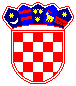 REPUBLIKA HRVATSKA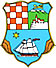 PRIMORSKO-GORANSKA ŽUPANIJAUPRAVNI ODJEL ZA PROSTORNO UREĐENJE, GRADITELJSTVO I ZAŠTITU OKOLIŠA